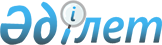 Қарақия аудандық мәслихатының кейбір шешімдерінің күші жойылды деп тану туралыМаңғыстау облысы Қарақия аудандық мәслихатының 2021 жылғы 29 қазандағы № 8/72 шешімі. Қазақстан Республикасының Әділет министрлігінде 2022 жылғы 13 қаңтарда № 26470 болып тіркелді
      Қазақстан Республикасының "Құқықтық актілер туралы" Заңының 27-бабына сәйкес Қарақия аудандық мәслихаты ШЕШТІ:
      1. Қарақия аудандық мәслихатының келесідей шешімдерінің күші жойылды деп танылсын:
      1) "Қарақия ауданы бойынша сот шешімімен коммуналдық меншікке түскен болып танылған иесіз қалдықтарды басқару қағидаларын бекіту туралы" 2019 жылғы 15 наурыздағы № 27/292 (Нормативтік құқықтық актілерді мемлекеттік тіркеу тізілімінде № 3844 болып тіркелген) шешімі;
      2) "Қарақия аудандық мәслихатының 2019 жылғы 15 наурыздағы № 27/292 "Қарақия ауданы бойынша сот шешімімен коммуналдық меншікке түскен болып танылған иесіз қалдықтарды басқару қағидаларын бекіту туралы" шешіміне өзгеріс енгізу туралы" 2020 жылғы 5 қазандағы № 44/443 (Нормативтік құқықтық актілерді мемлекеттік тіркеу тізілімінде № 4319 болып тіркелген) шешімі.
      2. Осы шешім оның алғашқы ресми жарияланған күнінен кейін күнтізбелік он күн өткен соң қолданысқа енгізіледі.
					© 2012. Қазақстан Республикасы Әділет министрлігінің «Қазақстан Республикасының Заңнама және құқықтық ақпарат институты» ШЖҚ РМК
				
      Қарақия аудандық мәслихатының хатшысы 

Ж. Қалаубай
